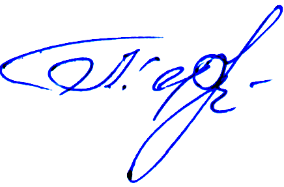 УТВЕРЖДЕНОПредседатель ОПОО----------------------  Л. П. Герасимова«___» ____________________2020 г.План мероприятий на месяцфевраль 2020г.№ п/пСрок проведенияНаименование мероприятийОтветственные за выполнение мероприятийУчастники5 февраля16.00434 ауд.Семинар с экогвардейцами (подведение итогов работы инспекторов)Соловьев А.А.Члены комиссии ОПОО, экогвардейцы5 февраля15.00434 ауд.Заседание комиссии: «Формирование общественного контроля в сфере энергетики, строительства и ЖКК, а также в муниципальных образованиях».Кухаренко И.С.Члены комиссии, представители Госжилинспекции по Омской области, СРО в сфере ЖКХ, регионального центра общественного контроля в сфере ЖКХ, мэрии города Омска. 5 февраля13.00434 ауд.Участие в онлайн-совещании с общественными палатами субъектов Российской Федерации. Тема:  «Социальное предпринимательство: как получить статус социального предприятия»Герасимова Л.П.Члены ОПОО7 февраля11.00библиотека А.С. Пушкина(выездное)Заседание комиссии:«О привидении герба Омской области в соответствии с требованиями Геральдического Совета при Президенте Российской Федерации предъявляемым к гербам субъектов Российской Федерации»Герасимова Л.П.Члены комиссии ОПОО8 февраля12.00431 ауд.День Российской науки «Всероссийская лабораторная работа»Соловьев А.А.Члены комиссии ОПОО, студенты ВУЗов18 февраля15.00ауд.431Круглый стол «Комплексная оценка системы  мероприятий по социальной поддержке и организации медицинской помощи ветеранам Великой Отечественной войны на территории Омской области» Боровский И.В.Тимошенко А.С.Белов Е.И.Министерство труда  и социального развития  Омской области, Министерство здравоохранения Омской области, общественные объединения, общественные советы при органах исполнительной власти Омской области, администрации муниципальных образований Омской области и общественные советы при муниципальных образованиях Омской области20 февраля 15.00434 ауд.Круглый стол: «Совершенствование механизма распределения контрольных цифр приема в вузы региона и целевое обучение»Чекалева Н.В.Министерство образования Омской области, муниципальные органы управления образованием, представители СПО и ВО, общественные организации26 февраля16.00429 ауд.Круглый стол «Генералы Омска на ВОВ. Генерал Армии Гареев М.А.»Соловьев А.А.Члены ОПОО, ветеранские организации, 
органы исполнительной власти, ВУЗЫ, молодежные общественные организации 25 февраля(выездное)Круглый стол: «О проблемах освещения молодежных мероприятий в Омской области и вовлечение молодежи в формирование информационного  поля региона»Шильников П.Ю.27 февраля 15.00429 ауд.Общественные слушания «О ходе реализации Национального проекта «Образование» в Омской области»Чекалева Н.В.Министерство образования Омской области, муниципальные органы управления образованием, представители СПО и ВО, общественные организации